Mikroregion Čáslavsko
Dobrovolný svazek obcí
Nám. J. Žižky z Trocnova 1/1Čáslav 286 01Vážená paní starostko, vážený pane starosto,dovolujeme si Vás pozvat na Setkání starostů Mikroregionu Čáslavsko DSO v rámci realizovaného projektu Posilování administrativní kapacity obcí na bázi meziobecní spolupráce – Centra společných služeb, které se uskuteční dne 26. června 2017 od 16 hod v Café LaDus – Dusíkovo divadlo v Čáslavi.Program setkání:1)	Prezence účastníků2)	Zpráva o činnosti CSS3)	Projednávání návrhů na změny v činnostech zajišťovaných CSS4)	Analýza přínosů5)	Dotazníky – ověření spokojenosti s rozsahem a kvalitou poskytovaných služeb 6)	Představení specialisty na veřejné zakázky7)	Vystoupení pana Ing. Lukáše Vlčka – starosta města Pacov	8)	ZávěrS úctou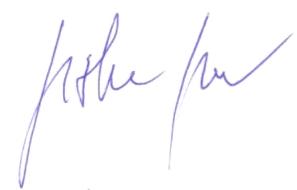 _______________________                                   ____________________             Jan Jiskra                                                              Ing. Fiedlerová Barbora              předseda DSO                                                                         manažer CSSV Čáslavi 9. června 2017